Si vous éprouvez des difficultés à lire ce courriel, veuillez essayer la version Web.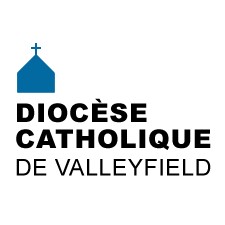 INFO HEBDO24 mai 2017           INFO HEBDO24 mai 2017           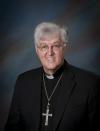 Collecte pour les victimes des inondations.Plusieurs diocésains et diocésaines de Valleyfield ont été durement touchées par les inondations qui ont fait des ravages partout au Québec. Certains n’ont pu regagner encore leur demeure et beaucoup font face à la triste réalité des dégâts et de la nécessité de réparer ou de reconstruire. Déjà, un grand mouvement de solidarité et d’entraide s’est manifesté pour venir au secours de toutes ces personnes éprouvées par cette catastrophe. Je tiens à exprimer toute ma reconnaissance aux gens de nos paroisses et de nos municipalités et villes, aux responsables de la Croix Rouge et des organismes communautaires pour leur contribution et leur soutien vraiment admirables.Le diocèse de Valleyfield veut apporter aussi son soutien aux personnes du diocèse touchées par cette tragédie, en mettant en place un fonds d’aide aux personnes sinistrées.C’est pourquoi, j’invite les pasteurs et les responsables des paroisses et des communautés chrétiennes à faire une collecte spéciale  aux messes des 3 et 4 juin 2017, et à faire parvenir les fruits de cette quête au Fonds diocésain d’aide qui verra à en faire la distribution selon les demandes et les besoins exprimés par les paroisses elles-mêmes.La corporation diocésaine de Valleyfield elle-même apportera une première mise de 3,000$ à ce fonds d’aide.Je vous invite donc, chers diocésains et diocésaines, à contribuer généreusement dans un esprit de fraternité et de solidarité. Ensemble, par ce soutien financier concret et par notre prière, envoyons un message de compassion et de réconfort  à nos frères et sœurs éprouvées.Avec ma prière et ma gratitude,En Jésus,† Votre évêque, Noël Simard    Pour suivre les actualités régionales sur les inondations: VIVA média, InfosuroitCollecte pour les victimes des inondations.Plusieurs diocésains et diocésaines de Valleyfield ont été durement touchées par les inondations qui ont fait des ravages partout au Québec. Certains n’ont pu regagner encore leur demeure et beaucoup font face à la triste réalité des dégâts et de la nécessité de réparer ou de reconstruire. Déjà, un grand mouvement de solidarité et d’entraide s’est manifesté pour venir au secours de toutes ces personnes éprouvées par cette catastrophe. Je tiens à exprimer toute ma reconnaissance aux gens de nos paroisses et de nos municipalités et villes, aux responsables de la Croix Rouge et des organismes communautaires pour leur contribution et leur soutien vraiment admirables.Le diocèse de Valleyfield veut apporter aussi son soutien aux personnes du diocèse touchées par cette tragédie, en mettant en place un fonds d’aide aux personnes sinistrées.C’est pourquoi, j’invite les pasteurs et les responsables des paroisses et des communautés chrétiennes à faire une collecte spéciale  aux messes des 3 et 4 juin 2017, et à faire parvenir les fruits de cette quête au Fonds diocésain d’aide qui verra à en faire la distribution selon les demandes et les besoins exprimés par les paroisses elles-mêmes.La corporation diocésaine de Valleyfield elle-même apportera une première mise de 3,000$ à ce fonds d’aide.Je vous invite donc, chers diocésains et diocésaines, à contribuer généreusement dans un esprit de fraternité et de solidarité. Ensemble, par ce soutien financier concret et par notre prière, envoyons un message de compassion et de réconfort  à nos frères et sœurs éprouvées.Avec ma prière et ma gratitude,En Jésus,† Votre évêque, Noël Simard    Pour suivre les actualités régionales sur les inondations: VIVA média, Infosuroit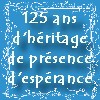 Ouverture des fêtes du 125e anniversaire du Diocèse de Valleyfield par une mise en scène et des présentations historiques le dimanche 11 juin 2017 à 9h30 à l'église Saint-Anicet, suivie d'une messe  à 11h sous la présidence de Mgr Noël Simard. Un lunch communautaire rassemblera les gens pour des agapes fraternelles.Ouverture des fêtes du 125e anniversaire du Diocèse de Valleyfield par une mise en scène et des présentations historiques le dimanche 11 juin 2017 à 9h30 à l'église Saint-Anicet, suivie d'une messe  à 11h sous la présidence de Mgr Noël Simard. Un lunch communautaire rassemblera les gens pour des agapes fraternelles.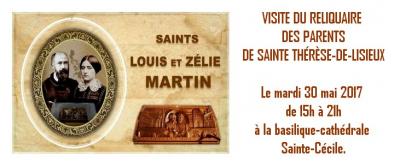 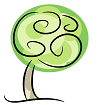 LA MINUTE VERTELa minute verteUne fois n’est pas coutume, je reprends la nouvelle publiée par la page Facebook du blogue Zéro Déchet Tendance Radis : « Ne jetez plus vos textiles usés ou troués! Partout au Québec, vous pouvez les rapporter chez H&M pour les recycler. Cependant, avant d'y aller, vérifiez si vous n'auriez pas une entreprise de réinsertion sociale qui pourrait les réutiliser.LES TISSUS HUILEUX OU PLEINS DE PEINTURE NE SERONT PAS ACCEPTÉS. JETEZ-LES! »Pour la région de Valleyfield, des organismes sont identifiés dans l’article complet.Événements sur la Création : projection du film En quête de sens ce soir même, exposition écologique sur les papillons monarques du Comité vert de la paroisse Ste-Marguerite-d’Youville.Les actualités sur la Création : collectes des RDD dans le Haut-St-Laurent, des nouvelles de l’Île St-Bernard, 4 relais pour la vie dans la région.François DaoustRépondant diocésain de la pastorale de la Créationpastoralecreationvalleyfield@yahoo.caLe répertoire de toutes les chroniques disponibles à la page : « La minute verte »La minute verteUne fois n’est pas coutume, je reprends la nouvelle publiée par la page Facebook du blogue Zéro Déchet Tendance Radis : « Ne jetez plus vos textiles usés ou troués! Partout au Québec, vous pouvez les rapporter chez H&M pour les recycler. Cependant, avant d'y aller, vérifiez si vous n'auriez pas une entreprise de réinsertion sociale qui pourrait les réutiliser.LES TISSUS HUILEUX OU PLEINS DE PEINTURE NE SERONT PAS ACCEPTÉS. JETEZ-LES! »Pour la région de Valleyfield, des organismes sont identifiés dans l’article complet.Événements sur la Création : projection du film En quête de sens ce soir même, exposition écologique sur les papillons monarques du Comité vert de la paroisse Ste-Marguerite-d’Youville.Les actualités sur la Création : collectes des RDD dans le Haut-St-Laurent, des nouvelles de l’Île St-Bernard, 4 relais pour la vie dans la région.François DaoustRépondant diocésain de la pastorale de la Créationpastoralecreationvalleyfield@yahoo.caLe répertoire de toutes les chroniques disponibles à la page : « La minute verte »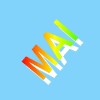 26 mai, 11h30 : Journée spaghetti Association Marie-Reine, Les Coteaux28 mai, 10h: 50 ans au service de Dieu pour le Père J.-G. Lanthier28 mai, 10h: Exposition écologique - Les papillons monarques, Châteauguay28 mai, 14h: Concert «Chant de coton», église Sacré-Coeur-de-Jésus30 mai, 15h à 21h: Accueil des reliques des parents de sainte Thérèse-de-l’Enfant-Jésus 31 mai, 13h30: Rencontre diocésaine: Le tournant missionnaire[Voir MAI au complet]26 mai, 11h30 : Journée spaghetti Association Marie-Reine, Les Coteaux28 mai, 10h: 50 ans au service de Dieu pour le Père J.-G. Lanthier28 mai, 10h: Exposition écologique - Les papillons monarques, Châteauguay28 mai, 14h: Concert «Chant de coton», église Sacré-Coeur-de-Jésus30 mai, 15h à 21h: Accueil des reliques des parents de sainte Thérèse-de-l’Enfant-Jésus 31 mai, 13h30: Rencontre diocésaine: Le tournant missionnaire[Voir MAI au complet]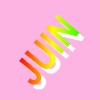 2 juin, 19h: Bingo à la salle paroissiale à Huntingdon3 juin, 16h30: Banquet précédée d'une messe pour souligner le 90e anniversaire de la paroisse Sacré-Coeur-de-Jésus, à Salaberry-de-Valleyfield3-4 juin : Collecte pour les victimes des inondations3-4 juin: Bazar à Saint-Zotique4 juin, 10h : Messe seigneuriale à l'église Saint-Michel4 juin, 10h45: Fête de la Fidélité à Saint-Polycarpe4 juin, 14h: CONFIRMATION DES ADULTES, basilique-cathédrale6 juin, 11h: Pèlerinage au Sanctuaire Notre-Dame-du-Cap - de Rigaud7 juin, 18h30: Souper-bénéfice des oeuvres de l'Évêque, Sal.-de-Valleyfield11 juin, 9h30 : Ouverture des festiviés du 125e à l'église Saint-Anicet, suivie d'une messe  à 11h 11 juin, 11h : Fête de la fidélité à Saint-Ignace pour la paroisse Saint-François-sur-le-Lac14 juin: Formation pour les secrétaires de paroisse. [Détails à venir]16 juin, 19h30: Messe annuelle des Marguerites à Saint-Joseph-de Soulanges24 juin, 10h : Messe de la Saint-Jean, cathédrale Sainte-Cécile [Voir JUIN au complet]2 juin, 19h: Bingo à la salle paroissiale à Huntingdon3 juin, 16h30: Banquet précédée d'une messe pour souligner le 90e anniversaire de la paroisse Sacré-Coeur-de-Jésus, à Salaberry-de-Valleyfield3-4 juin : Collecte pour les victimes des inondations3-4 juin: Bazar à Saint-Zotique4 juin, 10h : Messe seigneuriale à l'église Saint-Michel4 juin, 10h45: Fête de la Fidélité à Saint-Polycarpe4 juin, 14h: CONFIRMATION DES ADULTES, basilique-cathédrale6 juin, 11h: Pèlerinage au Sanctuaire Notre-Dame-du-Cap - de Rigaud7 juin, 18h30: Souper-bénéfice des oeuvres de l'Évêque, Sal.-de-Valleyfield11 juin, 9h30 : Ouverture des festiviés du 125e à l'église Saint-Anicet, suivie d'une messe  à 11h 11 juin, 11h : Fête de la fidélité à Saint-Ignace pour la paroisse Saint-François-sur-le-Lac14 juin: Formation pour les secrétaires de paroisse. [Détails à venir]16 juin, 19h30: Messe annuelle des Marguerites à Saint-Joseph-de Soulanges24 juin, 10h : Messe de la Saint-Jean, cathédrale Sainte-Cécile [Voir JUIN au complet]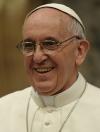 C’est dans le dialogue que peut se projeter un avenir partagé. C’est par le dialogue que nous construisons la paix, en prenant soin de tous. [23 mai 2017]C’est dans le dialogue que peut se projeter un avenir partagé. C’est par le dialogue que nous construisons la paix, en prenant soin de tous. [23 mai 2017]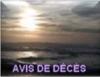 Soeur ODETTE BERTRAND SNJM, décédée à Longueuil le 10 mars 2017 à l'âge de 100 ans, en religion Soeur Jean-Denis. Elle  était la fille de Dalma Bertrand et d'Annette Marcil, née à Saint-Jean-Chrysostome. Les funérailles ont eu lieu le 20 mars dernier.Frère JEAN-DENIS POIRIER (Frère Marie-Raymond) c.s.c., décédé à l’âge de 87 ans, originaire de la paroisse Saint-Timothée, fils d’Émile Poirier et d'Yvonne Dumouchel. Les funérailles auront lieu samedi le 27 mai à 11h au Mont Sacré-Cœur de Granby.Prières et sympathies aux familles et aux communautés Soeur ODETTE BERTRAND SNJM, décédée à Longueuil le 10 mars 2017 à l'âge de 100 ans, en religion Soeur Jean-Denis. Elle  était la fille de Dalma Bertrand et d'Annette Marcil, née à Saint-Jean-Chrysostome. Les funérailles ont eu lieu le 20 mars dernier.Frère JEAN-DENIS POIRIER (Frère Marie-Raymond) c.s.c., décédé à l’âge de 87 ans, originaire de la paroisse Saint-Timothée, fils d’Émile Poirier et d'Yvonne Dumouchel. Les funérailles auront lieu samedi le 27 mai à 11h au Mont Sacré-Cœur de Granby.Prières et sympathies aux familles et aux communautés 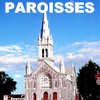 Ouverture du Sanctuaire Notre-Dame-de-Lourdes à Rigaud à compter du samedi 27 mai 2017Messes quotidiennes à 16h30Messe dominicales :Samedi – 16h30Dimanche – 8h30 (en anglais)Dimanche – 9h30
Dimanche – 11h00
Dimanche – 16h30Sacrement de la réconciliation avant chaque eucharistie et sur demande.Ouverture du Sanctuaire Notre-Dame-de-Lourdes à Rigaud à compter du samedi 27 mai 2017Messes quotidiennes à 16h30Messe dominicales :Samedi – 16h30Dimanche – 8h30 (en anglais)Dimanche – 9h30
Dimanche – 11h00
Dimanche – 16h30Sacrement de la réconciliation avant chaque eucharistie et sur demande.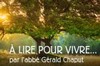 RÉFLEXIONS DE G. CHAPUTCe n'est pas en parlant de l'Esprit, mais dans l'Esprit que nous manifesterons que nous sommes ressuscités avec le Christ (Col 3, 1). [Lire en détails ]Parler de Jésus n’est pas un risque.... C'est quand ma vie, c'est Jésus, voilà ce qui est plus risqué, très risqué. [Lire en détails]RÉFLEXIONS DE G. CHAPUTCe n'est pas en parlant de l'Esprit, mais dans l'Esprit que nous manifesterons que nous sommes ressuscités avec le Christ (Col 3, 1). [Lire en détails ]Parler de Jésus n’est pas un risque.... C'est quand ma vie, c'est Jésus, voilà ce qui est plus risqué, très risqué. [Lire en détails]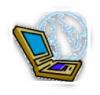 Ces stars du cinéma qui sont des catholiques ardents. Source aleteia.orgCes stars du cinéma qui sont des catholiques ardents. Source aleteia.org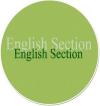 ENGLISH SECTION June 6th, 6 PM: An Alzheimer INformationENGLISH SECTION June 6th, 6 PM: An Alzheimer INformation-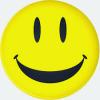 A young priest was giving a lesson on the 23rd Psalm to the children in third grade.  He noticed that little Jimmy seemed upset with the verse, “Surely, goodness and mercy will follow me all the days of my life.”So the priest asked him, “What’s wrong, Jimmy?”Little Jimmy replied, “Well, I’m not too worried about the goodness and mercy part, but I’m not so sure that I would like Shirley following me around all the time.”A young priest was giving a lesson on the 23rd Psalm to the children in third grade.  He noticed that little Jimmy seemed upset with the verse, “Surely, goodness and mercy will follow me all the days of my life.”So the priest asked him, “What’s wrong, Jimmy?”Little Jimmy replied, “Well, I’m not too worried about the goodness and mercy part, but I’m not so sure that I would like Shirley following me around all the time.”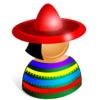 SECCIÓN EN ESPAÑOL                                         EVENTOS LATINOSSECCIÓN EN ESPAÑOL                                         EVENTOS LATINOS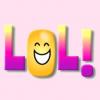 L'alcool? Je ne comprends pas. Ça ne fait pas partie de mon vodkabulaire. Attends, je vais voir sur whiskypédia.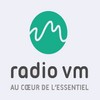 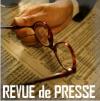 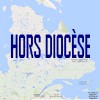 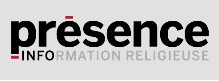 Tous droits réservés - Diocèse catholique de Valleyfield11, rue de l'église, Salaberry-de-Valleyfield, QC  J6T 1J5T 450 373.8122  - F 450 371.0000info@diocesevalleyfield.org Tous droits réservés - Diocèse catholique de Valleyfield11, rue de l'église, Salaberry-de-Valleyfield, QC  J6T 1J5T 450 373.8122  - F 450 371.0000info@diocesevalleyfield.org Tous droits réservés - Diocèse catholique de Valleyfield11, rue de l'église, Salaberry-de-Valleyfield, QC  J6T 1J5T 450 373.8122  - F 450 371.0000info@diocesevalleyfield.org Faites parvenir les informations concernant vos événements à info@diocesevalleyfield.orgFaites parvenir les informations concernant vos événements à info@diocesevalleyfield.orgFaites parvenir les informations concernant vos événements à info@diocesevalleyfield.orgPour vous désinscrire: info@diocesevalleyfield.orgS.V.P. Spécifier votre nom et l'adresse électronique à désinscrire. Merci!Pour vous désinscrire: info@diocesevalleyfield.orgS.V.P. Spécifier votre nom et l'adresse électronique à désinscrire. Merci!Pour vous désinscrire: info@diocesevalleyfield.orgS.V.P. Spécifier votre nom et l'adresse électronique à désinscrire. Merci!